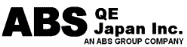 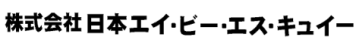 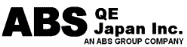 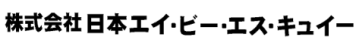 ISO 19650 - Building Information Modelling (BIM) ビルディング情報モデリングを使用する情報マネジメント** BIMとは？　BIMに関するISO規格 (ISO 19650:2018) とは? **　　　　　BIM (ビム、ビルディング情報モデリング) という言葉を聞いたことはありませんか?　　　　建築業界で最近話題になっている、BIMに関するISO規格が日本でも普及し始めています。　　　　ご興味や疑問の参考にしていただけるようセミナーをご用意いたしました。　　　　先ずは多くの方々に知っていただきたく、皆様のご参加をお待ちいたしております。◇ セミナー名：Eコース　BIMマネジメントシステムの基礎講座　 セミナー番号2024-E-01- - - - - - - - - 申込書 - - - - - - - - -切り取らずにこのままメール又はFAXでお送りください。e-mail:qej@abs-gr.co.jp 　　　FAX：045-451-2775  ご記入日     年     月     日◇ セミナー名：Eコース　BIMマネジメントシステムの基礎講座　 セミナー番号2024-E-011. 主な対象BIM (ビルディング情報モデリング) に興味のある組織の方。ISO 19650 (BIM) の認証取得を検討している組織の方。2. 内容ISO 19650 - Building Information Modelling (BIM) ビルディング情報モデリングを使用する情報マネジメントの概要< ISO 19650 Building Information Modelling (BIM) の概要 >   ・BIM (ビルディング情報モデリング) – 建物を情報で形成   ・国際的なBIMの採用   ・BIMの利点とは   ・ISO 19650 に関わる組織の役割   ・ISO 19650 規格の構成3.　日時2月27日（火）13:30-15:30    2時間  （休憩含む）4. 料金無料5. 修了証書発行無6. 募集人数30名（先着順）7.　会場Microsoft Teamsによるリモート形式 事前にTeamsへの参加メールをお送りしますフリガナ（社印）貴社名ご　住　所〒     〒     ご担当者名部署名TEL       -         -              -         -              -         -       メールお名前お名前フリガナメールアドレスメールアドレスメールアドレスメールアドレスご参加者①ご参加者②ご参加者③コメント欄